ZION LUTHERAN CHURCH, WOODLAND, MI Nineteenth Sunday after Pentecost, Oct 16, 2022*If you are listening in your car, please tune your radio to FM 87.7*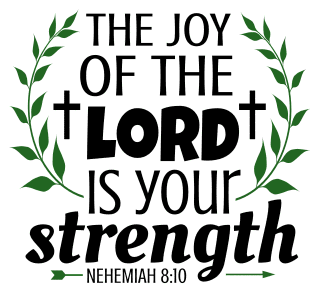 ANNOUNCEMENTSPRELUDEGatheringThe Holy Spirit calls us together as the people of God.Confession and Forgiveness Blessed be the holy Trinity, ☩ one God, who looks upon us in compassion, forgives our sin, and heals our lives.Amen.Let us confess our sin in the presence of God and of one another. Have mercy, O God,against you, you alone, we have sinned. In your compassion, cleanse us from our sin and take away our guilt. Create in us a new heart and give us a steadfast spirit. Do not cast us away but fill us with your Holy Spirit and restore your joy within us. Amen.As tender as parent to child, so deep is God’s compassion for you. As high as heaven is above earth, so vast is God’s love for you. As far as east is from west, so far God removes your sin from you, renewing your life through Jesus Christ. Blessed be God who crowns us with mercy and love.Blessed be God forever.Gathering Song 	“Open Now Thy Gates of Beauty” ELW 533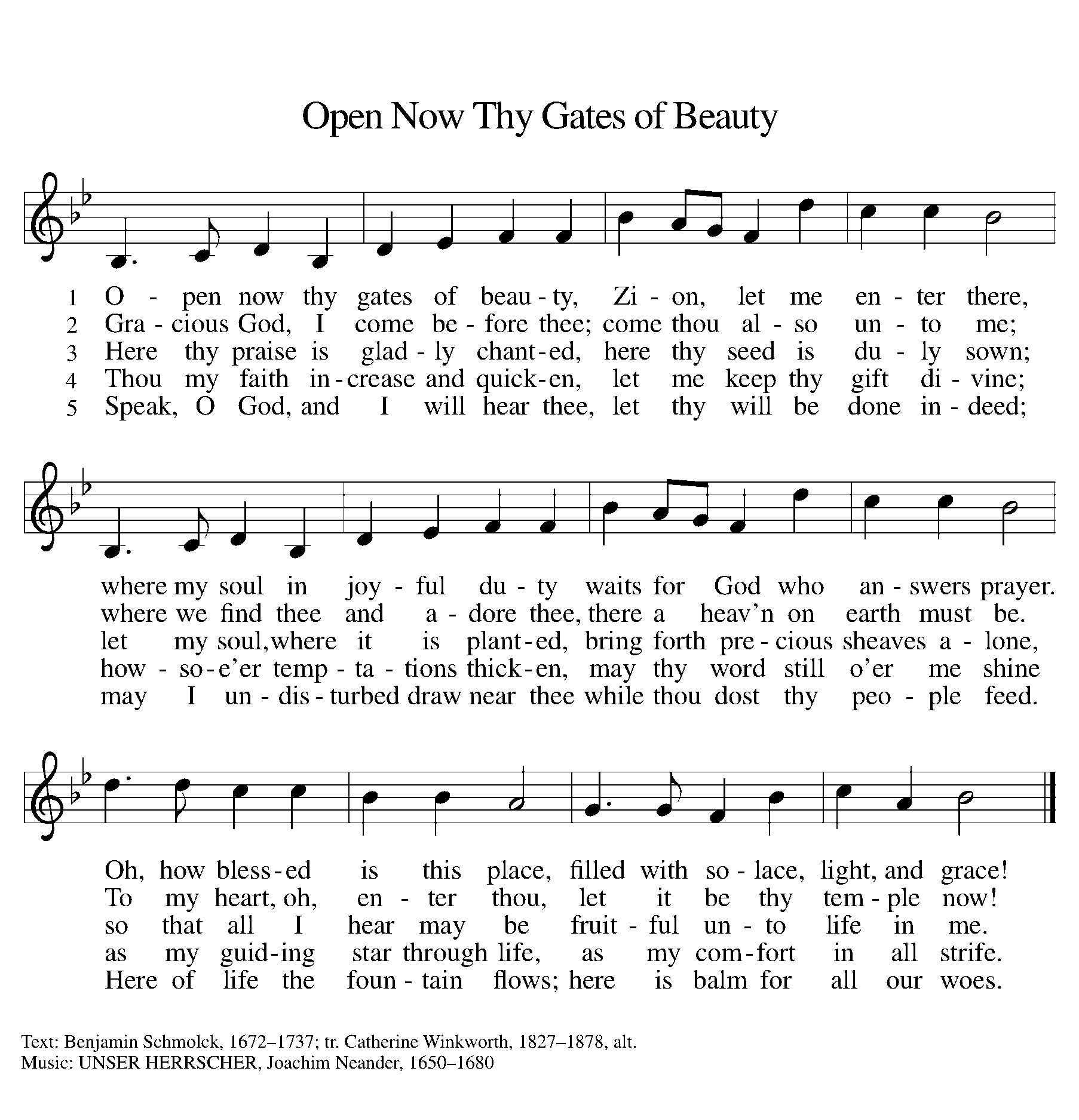 GREETINGThe grace of our Lord Jesus Christ, the love of God, and the communion of the Holy Spirit be with you all.And also with you.Prayer of the DayLet us pray together.O Lord God, tireless guardian of your people, you are always ready to hear our cries. Teach us to rely day and night on your care. Inspire us to seek your enduring justice for all this suffering world, through Jesus Christ, our Savior and Lord. Amen.First Reading 								Genesis 32:22-31A reading from Genesis.22The same night [Jacob] got up and took his two wives, his two maids, and his eleven children, and crossed the ford of the Jabbok. 23He took them and sent them across the stream, and likewise everything that he had. 24Jacob was left alone; and a man wrestled with him until daybreak. 25When the man saw that he did not prevail against Jacob, he struck him on the hip socket; and Jacob’s hip was put out of joint as he wrestled with him. 26Then he said, “Let me go, for the day is breaking.” But Jacob said, “I will not let you go, unless you bless me.” 27So he said to him, “What is your name?” And he said, “Jacob.” 28Then the man said, “You shall no longer be called Jacob, but Israel, for you have striven with God and with humans, and have prevailed.” 29Then Jacob asked him, “Please tell me your name.” But he said, “Why is it that you ask my name?” And there he blessed him. 30So Jacob called the place Peniel, saying, “For I have seen God face to face, and yet my life is preserved.” 31The sun rose upon him as he passed Penuel, limping because of his hip.The word of the Lord.Thanks be to God.Psalm											Psalm 121 1I lift up my eyes | to the hills;
  from where is my | help to come?
 2My help comes | from the Lord,
  the maker of heav- | en and earth.
 3The Lord will not let your | foot be moved
  nor will the one who watches over you | fall asleep.
 4Behold, the keep- | er of Israel
  will neither slum- | ber nor sleep; 
 5the Lord watches | over you;
  the Lord is your shade at | your right hand;
 6the sun will not strike | you by day,
  nor the | moon by night.
 7The Lord will preserve you | from all evil
  and will | keep your life.
 8The Lord will watch over your going out and your | coming in,
  from this time forth for- | evermore. Second Reading							2 Timothy 3:14-4:5A reading from 2 Timothy.14But as for you, continue in what you have learned and firmly believed, knowing from whom you learned it, 15and how from childhood you have known the sacred writings that are able to instruct you for salvation through faith in Christ Jesus. 16All scripture is inspired by God and is useful for teaching, for reproof, for correction, and for training in righteousness, 17so that everyone who belongs to God may be proficient, equipped for every good work.
 4:1In the presence of God and of Christ Jesus, who is to judge the living and the dead, and in view of his appearing and his kingdom, I solemnly urge you: 2proclaim the message; be persistent whether the time is favorable or unfavorable; convince, rebuke, and encourage, with the utmost patience in teaching. 3For the time is coming when people will not put up with sound doctrine, but having itching ears, they will accumulate for themselves teachers to suit their own desires, 4and will turn away from listening to the truth and wander away to myths. 5As for you, always be sober, endure suffering, do the work of an evangelist, carry out your ministry fully.The word of the Lord.Thanks be to God.Gospel Acclamation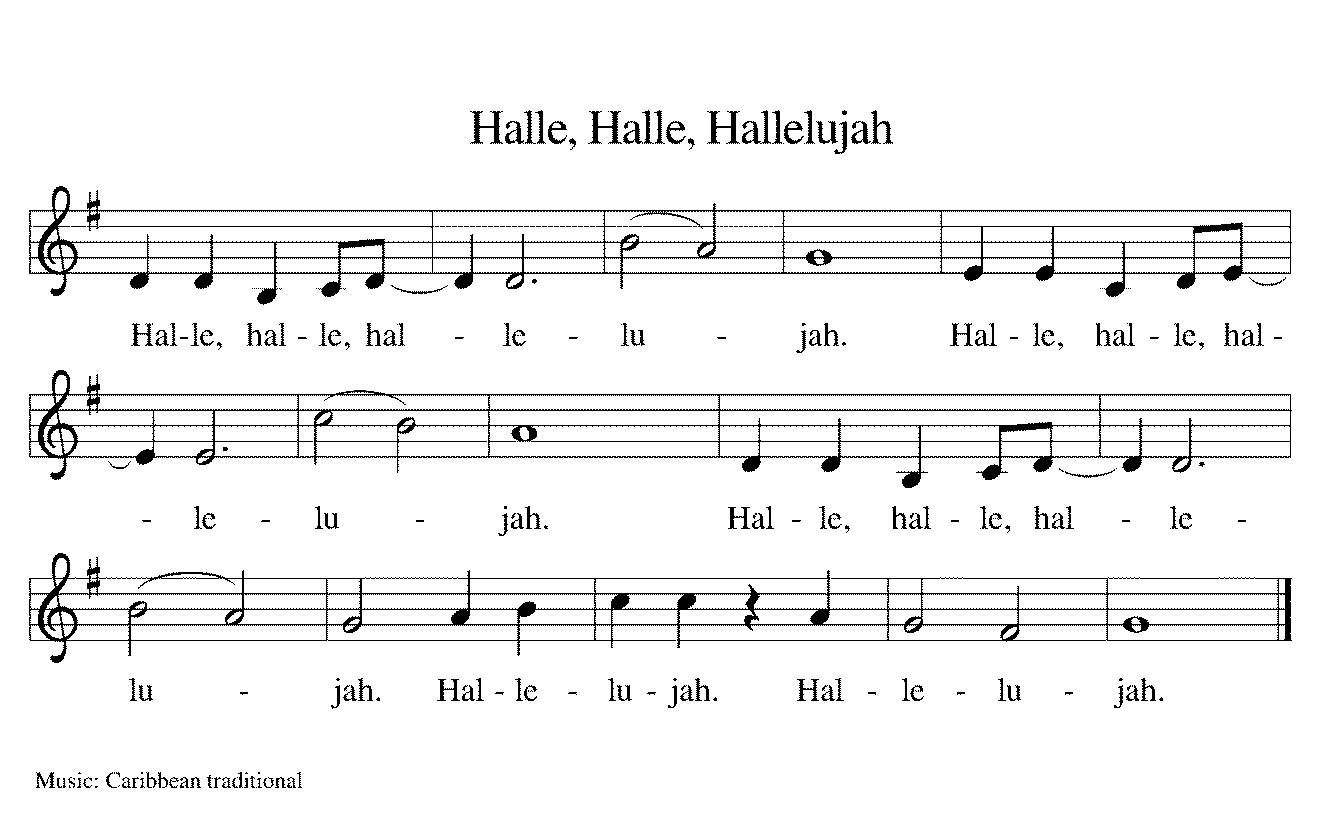 Gospel 										Luke 18:1-8The holy gospel according to Luke.Glory to you, O Lord.1Then Jesus told them a parable about their need to pray always and not to lose heart. 2He said, “In a certain city there was a judge who neither feared God nor had respect for people. 3In that city there was a widow who kept coming to him and saying, ‘Grant me justice against my opponent.’ 4For a while he refused; but later he said to himself, ‘Though I have no fear of God and no respect for anyone, 5yet because this widow keeps bothering me, I will grant her justice, so that she may not wear me out by continually coming.’ ” 6And the Lord said, “Listen to what the unjust judge says. 7And will not God grant justice to his chosen ones who cry to him day and night? Will he delay long in helping them? 8I tell you, he will quickly grant justice to them. And yet, when the Son of Man comes, will he find faith on earth?”The gospel of the Lord.Praise to you, O Christ.children’s Sermon 	Pastor Becky Ebb-SpeeseSermon 				Pastor Becky Ebb-SpeeseHymn of the Day 		“What a Friend We Have in Jesus” ELW 742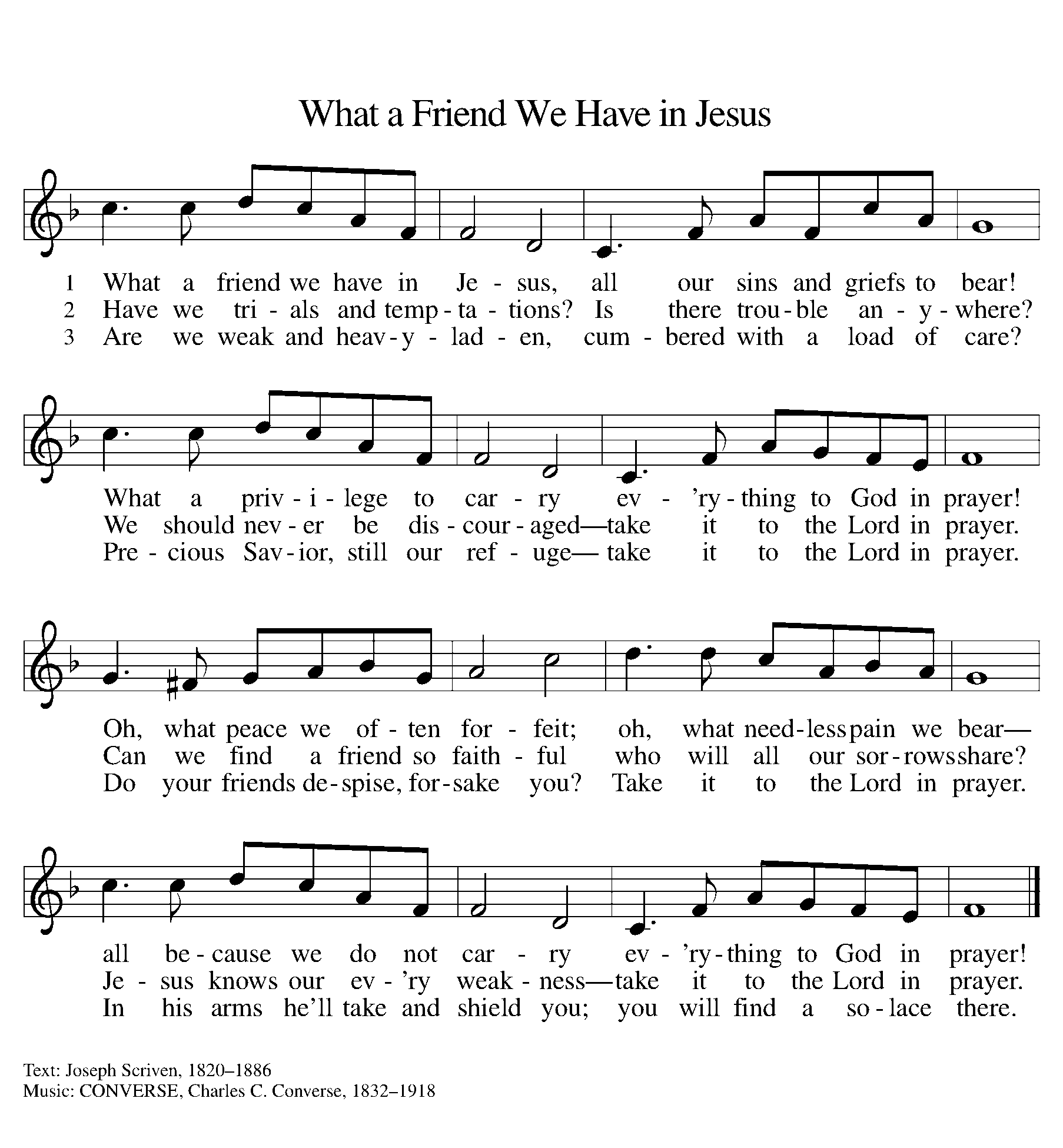 Creed I believe in God, the Father almighty,creator of heaven and earth.I believe in Jesus Christ, God’s only Son, our Lord,who was conceived by the Holy Spirit,born of the virgin Mary,suffered under Pontius Pilate,was crucified, died, and was buried;he descended to the dead.*On the third day he rose again;he ascended into heaven,he is seated at the right hand of the Father,and he will come to judge the living and the dead.I believe in the Holy Spirit,the holy catholic church,the communion of saints,the forgiveness of sins,the resurrection of the body,and the life everlasting. Amen.*Or, “he descended into hell,” another translation of this text in widespread use.Prayers of IntercessionIn gratitude and humility, let us join together in prayer on behalf of all of God’s creation.A brief silence.For all the baptized, that they become skilled in compassion and grace and equipped to share the good news with all. Grant your followers persistence in proclamation and prayer. We pray especially for Peace Lutheran Church in Sparta and Rev. Bryan Schneider-Thomas. Hear us, O God.Your mercy is great.For air and sky, clouds and sun, that they provide rain to parched land and relief to flooded ground. Renew and restore our polluted atmosphere and empower us to be worthy stewards of creation. Hear us, O God.Your mercy is great.For judges, juries, and all who work in the judicial system, that they desire wisdom, seek truth, rule with fairness, and have the courage to do what is right. Eliminate oppression and injustice in our criminal justice system. Hear us, O God.Your mercy is great.For all who are lonely, especially those who have newly arrived in an unfamiliar city or country, political prisoners without recourse to justice, hospital patients without visitors, and any who are ill or grief-stricken. We also pray for the people of Ukraine and the people suffering from recent mass shootings and gun violence. Hear us, O God.Your mercy is great.For those in our congregation and community engaged in advocacy work, that with the persistence of the widow, they lift their voices in seeking justice on behalf of others. Hear us, O God.Your mercy is great.For those who have taught us faith and now rest in your heavenly peace, that we remember and give thanks for these saints who shared the gospel through word and deed. Hear us, O God.Your mercy is great.With grateful hearts we commend our spoken and silent prayers to you, O God; through Jesus Christ, our Lord.Amen.Peace The peace of Christ be with you always.And also with you.OFFERtory SONGThe joy of the Lord is my strength,The joy of the Lord is my strength,The joy of the Lord is my strength,The joy of the Lord is my strength.Offering Prayer Let us pray.God our provider, you have not fed us with bread alone, but with words of grace and life. Bless us and these your gifts, which we receive from your bounty, through Jesus Christ our Lord.Amen.Great Thanksgiving Dialogue The Lord be with you.And also with you.Lift up your hearts.We lift them to the Lord.Let us give thanks to the Lord our God.It is right to give our thanks and praise.Holy, Holy, Holy 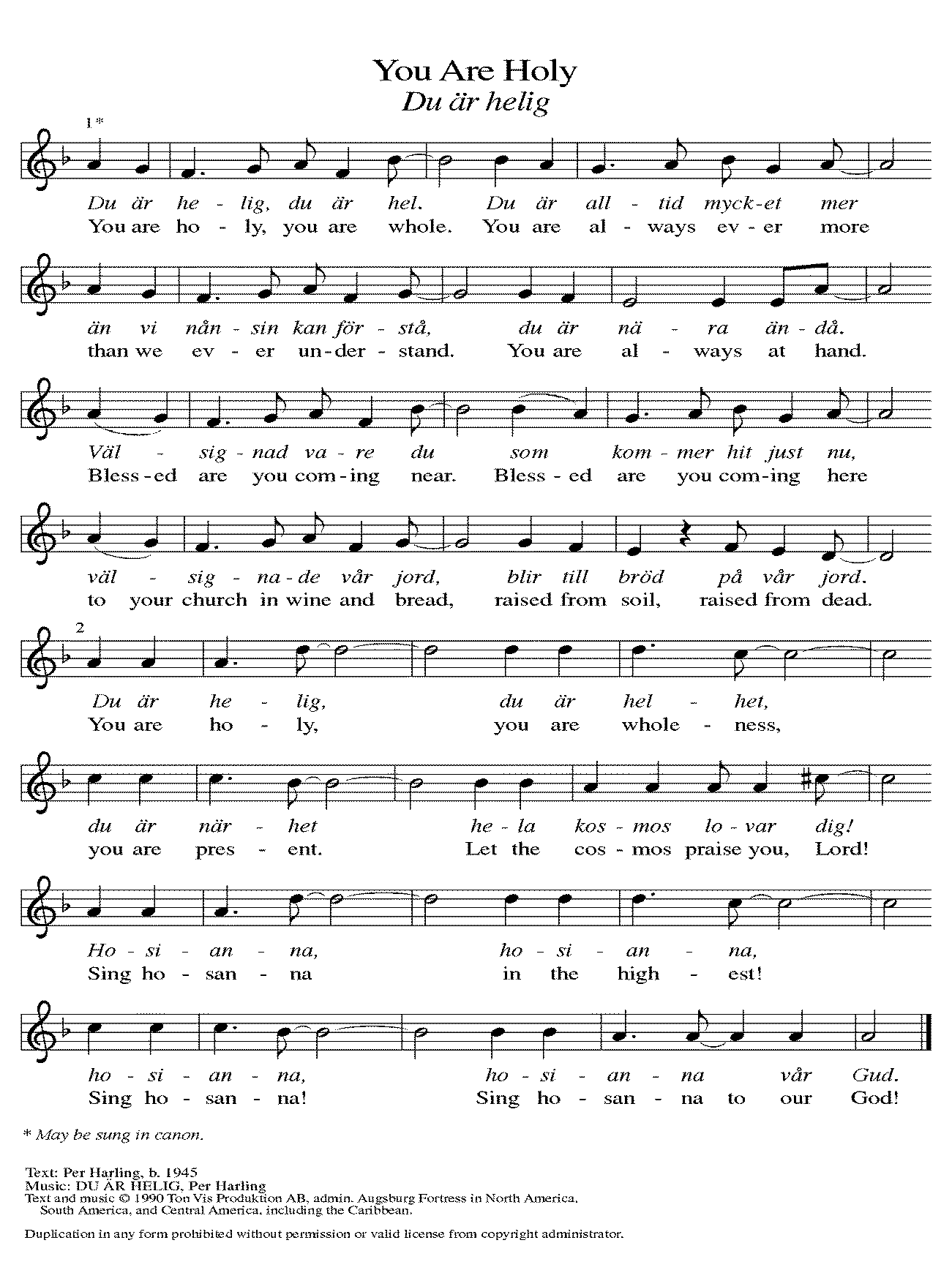 Thanksgiving at the Table In the night in which he was betrayed,our Lord Jesus took bread, and gave thanks;broke it, and gave it to his disciples, saying:Take and eat; this is my body, given for you.Do this for the remembrance of me.Again, after supper, he took the cup, gave thanks,and gave it for all to drink, saying:This cup is the new covenant in my blood,shed for you and for all people for the forgiveness of sin.Do this for the remembrance of me.Lord’s Prayer Gathered into one by the Holy Spirit, let us pray as Jesus taught us.Our Father, who art in heaven,hallowed be thy name,thy kingdom come,thy will be done,on earth as it is in heaven.Give us this day our daily bread;and forgive us our trespasses,as we forgive thosewho trespass against us;and lead us not into temptation,but deliver us from evil.For thine is the kingdom,and the power, and the glory,forever and ever. Amen.Invitation to Communion Come to the banquet, for all is now ready.communion	*continuousSongS During Communion “Day by Day” ELW 790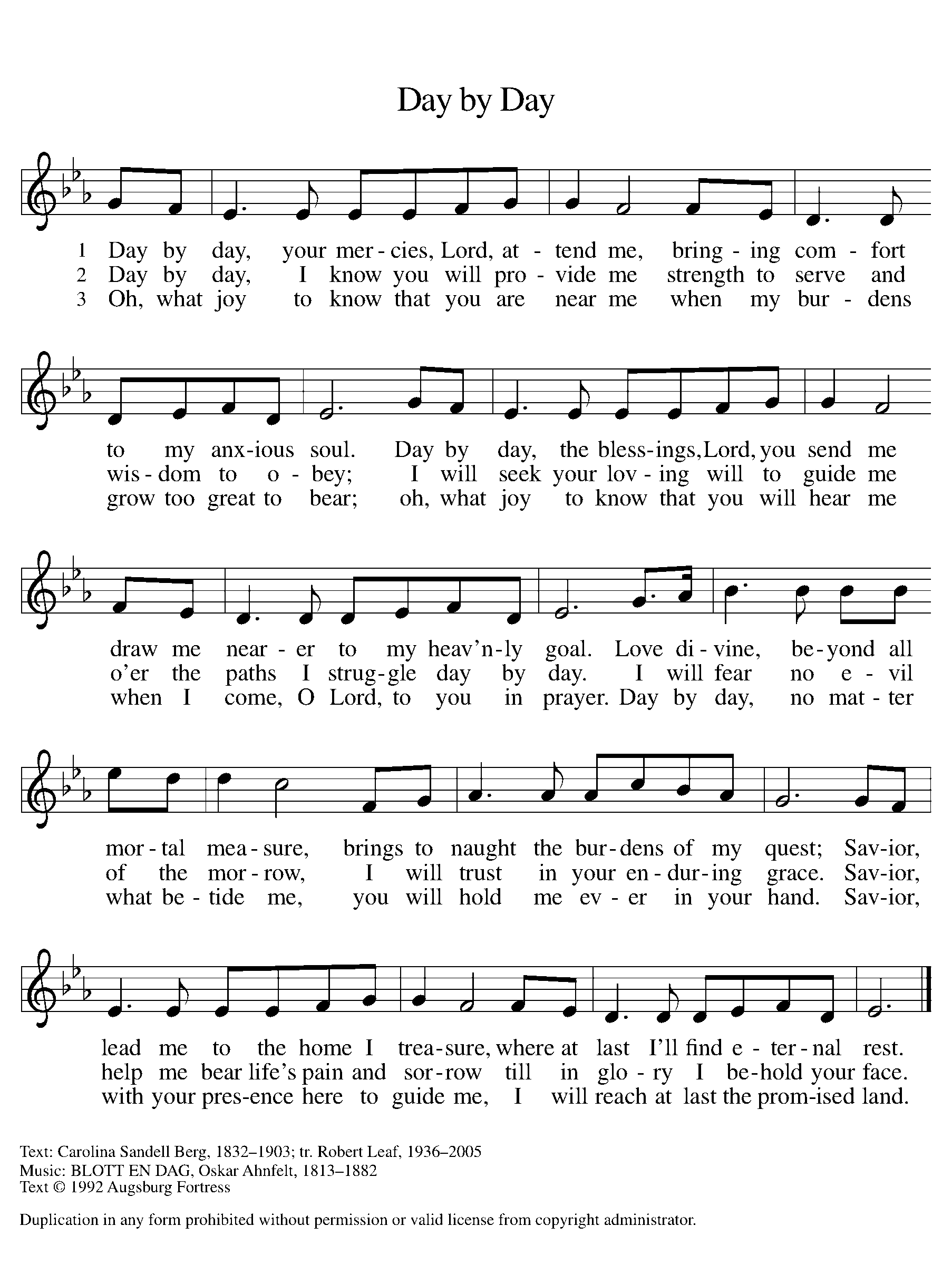 “Savior, like a Shepherd Lead Us” ELW 789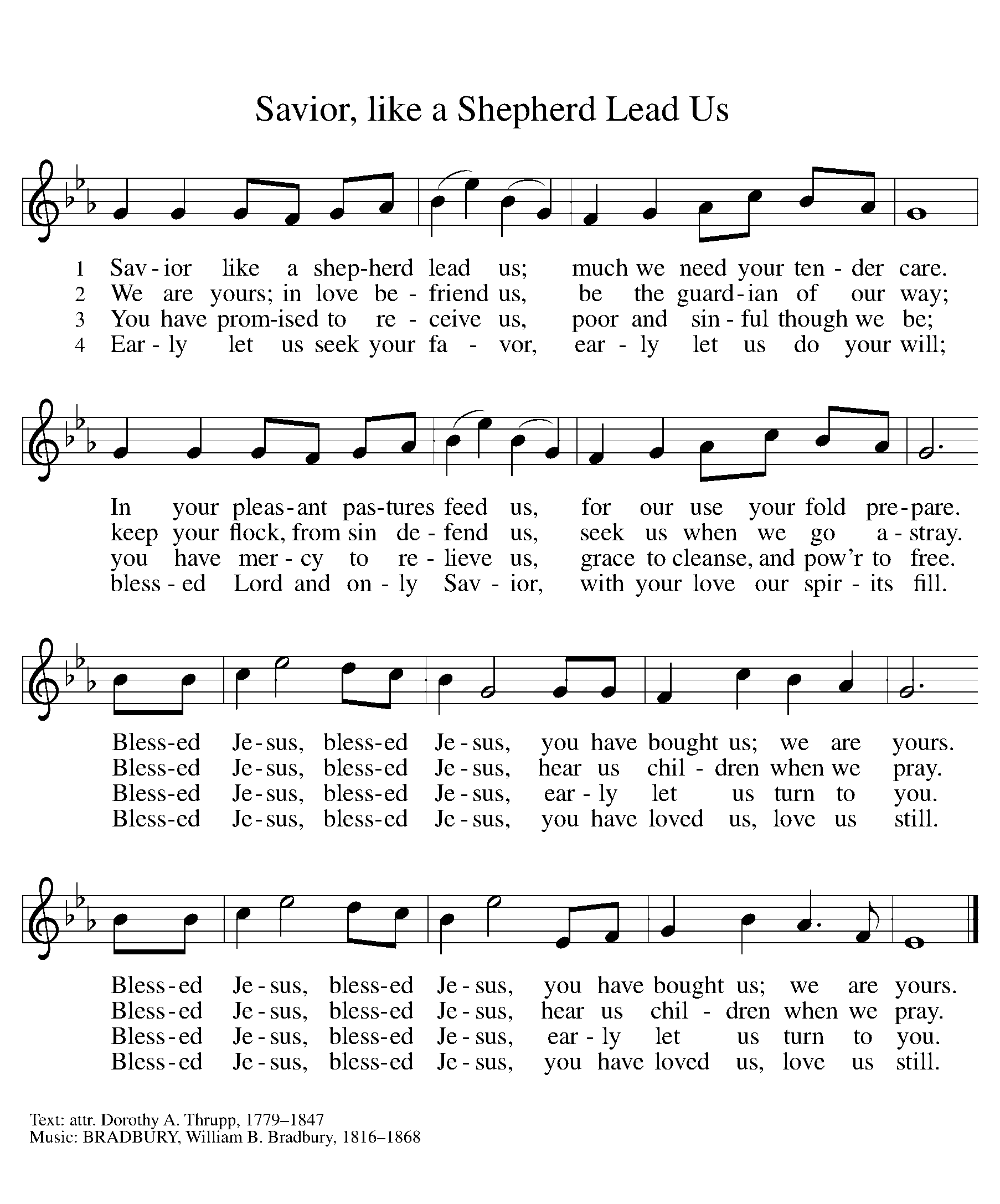 Prayer after Communion Let us pray. We thank you, O God, that you have strengthened our hearts through this feast of life and salvation. Shine the light of Christ on our path, that we may do justice, love kindness, and walk humbly with you, now and forever.Amen.SendingGod blesses us and sends us in mission to the world.BlessingGod, the Source of glory, God, the Word of life, God, the Spirit of truth ☩ bless you all, now and forever.Amen.Sending SonG	“Lord, Dismiss Us with Your Blessing” ELW  545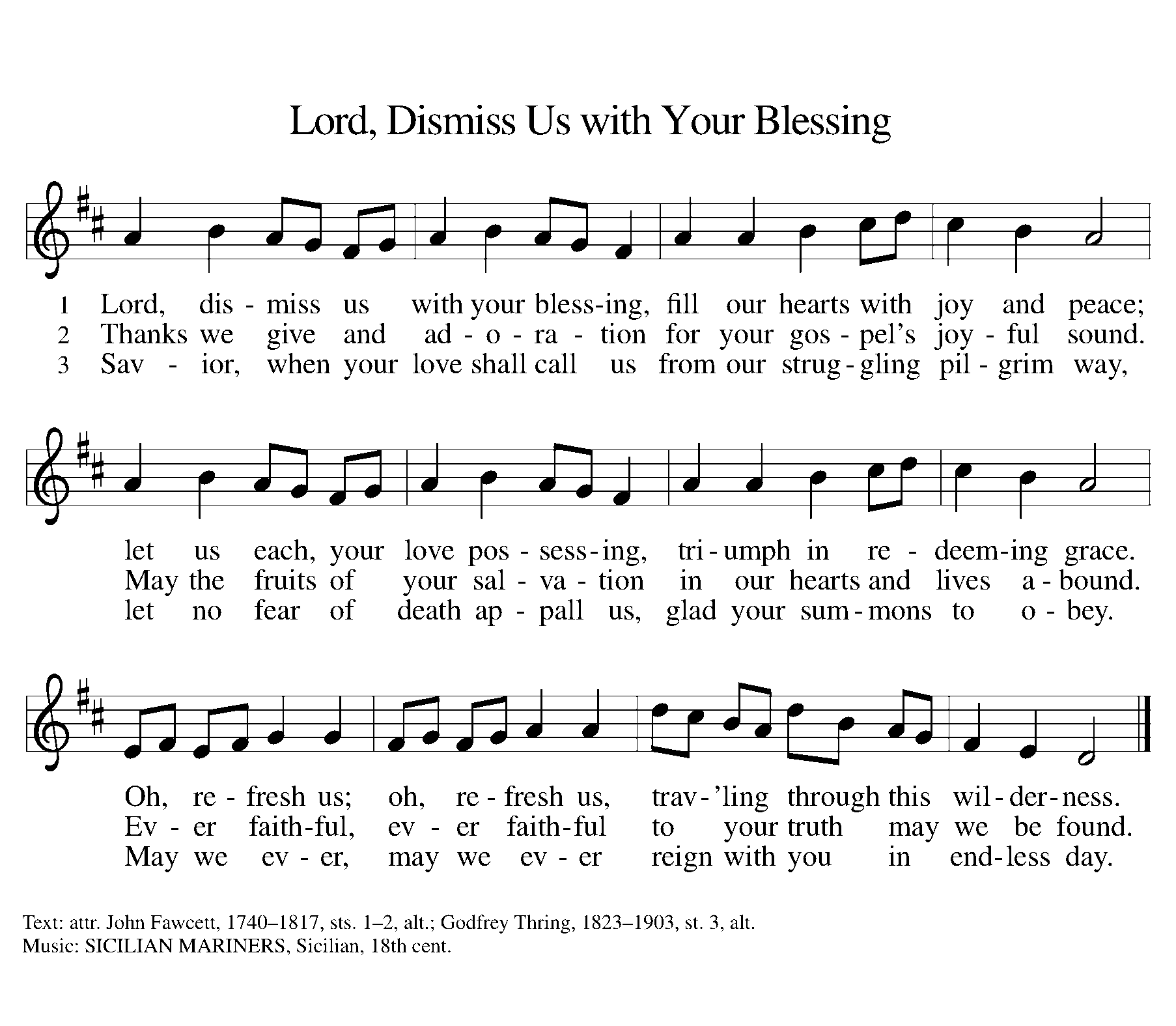 Dismissal Go in peace. Christ is with you.Thanks be to God.From sundaysandseasons.com. Copyright © 2017 Augsburg Fortress. All rights reserved.Thank you to all who served in worship today!Presider: Pastor Becky Ebb-SpeeseMusician: Martha YoderElder: Jolene Griffin Trustee: Jerry EngleOffering Counters: Diane Griffin & Carlotta WillardSafety Person: Ken HeiseThis week at Zion:Board of Youth/Ed at 11:30 AM todayBlessing of the Pets, 3 PM todayZLCW Circle 1PM Tuesday, October 18Men’s Coffee, 8 AM Wednesday, October 19ANNOUNCEMENTS.Skill saw: If anyone left a skill saw in the green room, please see a trustee.Safety and Security Survey: You will be receiving a survey via email or the mail. Please respond via email or print and return to the specified box in the narthex by Tuesday, November 1. Please see Terry or Martha with any questions.Quilts of Valor-Community Sew: On October 27, bring your sewing machine and white or gray thread and your supplies to Lakewood United Methodist Church from 8-4. Lunch is furnished. Contact Teresa Krieger at 616-437-5901 or Janie Rush 616-755-1709 if you plan to come. Leave a message if there’s no answer. They’d like a head count for lunch.5th Sunday Potluck. There will be a 5th Sunday Potluck, Join us for food, fellowship and games on Sunday, October 30. There’s also not a few months with 5 Sundays so let’s do what we at Zion do best, share a meal. Please bring a dish to pass and board or card game to play. Drinks and tableware will be provided. Please see a member of the Fellowship Committee for any questions.Confirmation class will meet after the potluck. Women of Zion: please let Pastor Becky know if you are interested in resuming the evening book/Bible study. We finished the series last spring so now is the chance to start a new study. Your input is needed to decide on a book or topic.Christmas Around the World: For the Christmas program this year we are going to explore how others around the world celebrate Christmas. During the program we will hear how it’s celebrated in other countries and we want to hear any traditions your family has for celebrating that have been passed down. Are there certain foods you enjoy? Tell us and bring those to our potluck! Are there special gifts you give? Are there special traditions? We want to hear about them. Feel free to share with Pastor Becky or Jolene.Disability learning day on Saturday October 22 from 9:30-3:30 at Prince of Peace Lutheran Church in Portage. Registration cost is $20 and includes lunch and the book Worship as One: Varied Abilities in the Body of Christ. Register by October 14. https://tithe.ly/event-registration/#/5811680 Questions? email clayhbates@gmail.com or pastorrachel@popportage.org